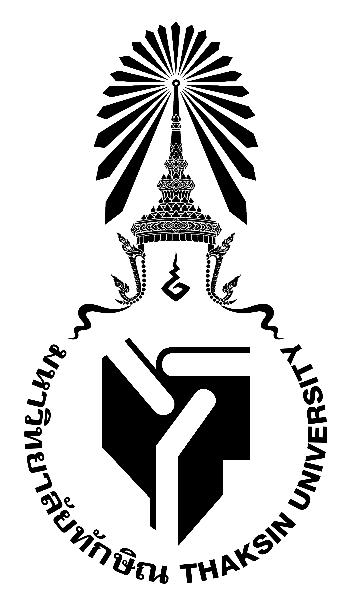 มคอ. 3 รายละเอียดรายวิชาCourse Specificationรหัสวิชา 0332113  การสร้างเสริมคุณลักษณะครูปฐมวัยEstablishment of Early Childhood Teacher’s Characteristicsรายวิชานี้เป็นส่วนหนึ่งของหลักสูตรการศึกษาบัณฑิต สาขาวิชาการศึกษาปฐมวัยหลักสูตรปรับปรุง พ.ศ. 2560คณะศึกษาศาสตร์  มหาวิทยาลัยทักษิณ  รายละเอียดของรายวิชา(Course Specification)หมวดที่  1  ข้อมูลโดยทั่วไปหมวดที่  2  จุดมุ่งหมายและวัตถุประสงค์หมวดที่  3  ลักษณะและการดำเนินการหมวดที่  4  การพัฒนาการเรียนรู้ของผู้เรียน	1.	ด้านคุณธรรม จริยธรรม มีความรู้ความเข้าใจในมโนทัศน์เกี่ยวกับคุณธรรมพื้นฐาน จรรยาบรรณของวิชาชีพครูและค่านิยมที่พึงประสงค์สำหรับการสร้างสรรค์สังคมแห่งความพอเพียงและยั่งยืน (1.1)ยอมรับในคุณค่าของความแตกต่างหลากหลายและสามารถวิเคราะห์ สังเคราะห์ ประเมิน และนำความรู้เกี่ยวกับคุณธรรมพื้นฐานและจรรยาบรรณของวิชาชีพครูและค่านิยมที่พึงประสงค์ไปประยุกต์ใช้ในการดำรงชีวิตและประกอบวิชาชีพ โดยเฉพาะวิชาชีพครูปฐมวัยให้มีจิตสำนึกรับผิดชอบในหน้าที่ต่อตนเองและสังคม คำนึงถึงคุณค่าศักดิ์ศรีความเป็นมนุษย์ในสังคมพหุวัฒนธรรม เพื่อสร้างสรรค์สังคมแห่งความพอเพียง ยั่งยืน และมีสันติสุข (1.2) ตระหนักถึงความสำคัญของการดำรงชีวิตและประกอบวิชาชีพตามคุณธรรมพื้นฐานและจรรยาบรรณของวิชาชีพครู และคำนึงถึงอัตลักษณ์ของความเป็นครูปฐมวัย ตลอดจนมีความใฝ่รู้และสามารถพัฒนาตนเองอย่างต่อเนื่อง (1.3)	2.	ด้านความรู้ ตระหนักถึงคุณค่าและความสำคัญของศาสตร์สาขาวิชาต่างๆ ที่มีต่อการดำรงชีวิตและประกอบวิชาชีพ (2.3) สามารถวิเคราะห์ สังเคราะห์ ประเมิน และนำความรู้เกี่ยวกับแนวคิด ทฤษฎีและหลักการที่เกี่ยวข้องกับพัฒนาการและการเรียนรู้ของผู้เรียน การจัดการเรียนการสอน การวิจัยและกฎหมายที่เกี่ยวข้องกับการศึกษาไปใช้ในการจัดการเรียนการสอนและการพัฒนาผู้เรียนอย่างเหมาะสมและมีประสิทธิภาพ (2.5)	3.	ด้านทักษะทางปัญญา		 สามารถวิเคราะห์ประเด็นปัญหาที่เกี่ยวกับสังคม วัฒนธรรม เศรษฐกิจ และสิ่งแวดล้อมและสามารถปรับตัวและแก้ปัญหาต่างๆ ในการดำรงชีวิตได้โดยใช้วิถีทางปัญญา และสามารถมีกระบวนการคิดวิเคราะห์ สังเคราะห์ ประเมินค่า มีทักษะทางปัญญา สามารถวิเคราะห์ สังเคราะห์ สร้างสรรค์ สื่อสาร สร้างนวัตกรรม และประยุกต์สู่การปฏิบัติงานด้านการศึกษาปฐมวัย (3.2)		 สามารถวิเคราะห์และใช้วิจารณญาณในการตัดสินเกี่ยวกับการจัดการเรียนการสอนและการพัฒนาผู้เรียน และสร้างสรรค์องค์ความรู้ หรือนวัตกรรมไปใช้ในการพัฒนาตนเอง และสามารถนำสู่การแก้ปัญหาการจัดการเรียนการสอน และผู้เรียนอย่างมีประสิทธิภาพโดยใช้วิจัยเป็นฐาน (3.3)	4. ด้านทักษะความสัมพันธ์ระหว่างบุคคลและความรับผิดชอบ มีความรู้ความเข้าใจเกี่ยวกับบทบาทหน้าที่และความรับผิดชอบของตนเองและสมาชิกในสังคมและหลักการทำงานและอยู่ร่วมกับผู้อื่นอย่างเป็นกัลยาณมิตร (4.1) สามารถสร้างความสัมพันธ์ที่ดี มีความรับผิดชอบ และสามารถทำงานร่วมกับผู้อื่นอย่างมีความสุข และมีประสิทธิภาพ (4.2) เคารพในความแตกต่างและปฏิบัติต่อผู้เรียน และมีความสามารถในการรับรู้ความรู้สึกของเด็กปฐมวัย ปฏิบัติตนต่อเด็กปฐมวัยและเพื่อนร่วมงานด้วยความเข้าใจและเป็นมิตร โดยเอาใจใส่ในการฟังและพัฒนาความสัมพันธ์ระหว่างบุคคลอย่างมีความรับผิดชอบ (4.3)		 ตระหนักถึงคุณค่าของการมีความรับผิดชอบและการอยู่ร่วมกับผู้อื่นอย่างเป็นกัลยาณมิตร รวมทั้งมีจิตอาสาและทำงานร่วมกับผู้อื่นทั้งในฐานะผู้นำและสมาชิกของชุมชนและสังคม มีความสามารถในการทำงานเป็นกลุ่ม และสร้างความสัมพันธ์ระหว่างบุคคล (4.4)	5.	ด้านทักษะการวิเคราะห์เชิงตัวเลข การสื่อสาร และการใช้เทคโนโลยีสารสนเทศ มีความรู้ความเข้าใจเกี่ยวกับการใช้ภาษาพูด ภาษาเขียน เทคโนโลยีสารสนเทศ และคณิตศาสตร์และสถิติพื้นฐาน เพื่อการสื่อสาร การเรียนรู้ และการจัดการเรียนการสอน โดยใช้ทักษะในการคิดวิเคราะห์ สรุปความคิดรวบยอดจากข้อมูลข่าวสารของเด็กปฐมวัย (5.1) สามารถใช้ภาษาพูด ภาษาเขียน เทคโนโลยีสารสนเทศ คณิตศาสตร์ และสถิติพื้นฐานในการสื่อสารการเรียนรู้ และการจัดการเรียนการสอนอย่างมีประสิทธิภาพ และทักษะในการสื่อสาร มีดุลพินิจในการเลือกใช้ และนำเสนอข้อมูล สารสนเทศสำหรับเด็กปฐมวัยได้อย่างเหมาะสม (5.2)หมวดที่  5  แผนการสอนและการประเมินแผนการสอน2.  แผนประเมินการเรียนรู้( : ประเมินเฉพาะความรับผิดชอบหลัก)หมวดที่  6  ทรัพยากรประกอบการเรียนการสอนหมวดที่  7  การประเมินและปรับปรุงการดำเนินการของรายวิชาชื่อสถาบันอุดมศึกษา 	: มหาวิทยาลัยทักษิณวิทยาเขต/คณะ/ภาควิชา 	: สาขาวิชาการศึกษาปฐมวัย สาขาวิชาหลักสูตรและการสอน คณะศึกษาศาสตร์ สงขลา1.  0332113   การสร้างเสริมคุณลักษณะครูปฐมวัย	Establishment of Early Childhood Teacher’s Characteristics2.  จำนวนหน่วยกิต  3 (3-0-6)3.  หลักสูตรและประเภทของรายวิชา    วิชาบังคับ 4.  อาจารย์ผู้รับผิดชอบรายวิชาและอาจารย์ผู้สอน       อาจารย์  ดร. ชัชวีร์  แก้วมณี5.  ภาคการศึกษา/ชั้นปีที่เรียน      ภาคการศึกษาที่ 2 /ปีการศึกษา 2561 / ชั้นปีที่ 1   6.  รายวิชาที่ต้องเรียนมาก่อน  (Pro-requisite)  	(ถ้ามีให้ระบุ)7.  รายวิชาที่ต้องเรียนพร้อมกัน  (Co-requisite)  	(ถ้ามีให้ระบุ)8.  สถานที่เรียน	 มหาวิทยาลัยทักษิณ วิทยาเขตสงขลา9.  วันที่จัดทำหรือปรับปรุงรายละเอียดของรายวิชาครั้งล่าสุด      25601.  จุดมุ่งหมายของรายวิชา  :       1.1  เพื่อให้มีความรู้ความเข้าใจในเรื่อง คุณธรรมจริยธรรมสำหรับครูจรรยาบรรณครูและมาตรฐานวิชาชีพสำหรับครู  ค่านิยมของครูไทย      คุณลักษณะครูปฐมวัยกระบวนการสร้างเสริมคุณลักษณะครูปฐมวัยกรณีตัวอย่างคุณลักษณะและการปฏิบัติของครูปฐมวัย       1.2 เพื่อให้มีทักษะในเรื่องการวิเคราะห์คุณธรรมจริยธรรมสำหรับครูการวิเคราะห์จรรยาบรรณครูและมาตรฐานวิชาชีพสำหรับครู  การวิเคราะห์ตนเองเกี่ยวกับคุณลักษณะครูปฐมวัยวิเคราะห์ วิจารณ์ งานวิจัยที่เกี่ยวข้องกับคุณลักษณะครูปฐมวัยที่พึงประสงค์       1.3 เพื่อให้มีเจตคติที่ดีต่อตนเอง ตระหนักถึงความสำคัญจำเป็นในการพัฒนาตนเองสู่คุณลักษณะครูปฐมวัยที่พึงประสงค์2.  วัตถุประสงค์ในการพัฒนา/ปรับปรุงรายวิชา	เพื่อให้ผู้เรียนมีความรู้ขั้นพื้นฐาน เป็นการเตรียมความพร้อมด้านปัญญาในการนำความรู้ ความเข้าใจ เกี่ยวกับการสร้างเสริมคุณลักษณะครูปฐมวัย1.  คำอธิบายรายวิชา    คุณธรรม จริยธรรมและจรรยาบรรณครู  ค่านิยม  คุณลักษณะครูปฐมวัย  กระบวนการสร้างเสริมคุณลักษณะครูปฐมวัย  และวิเคราะห์กรณีตัวอย่าง1.  คำอธิบายรายวิชา    คุณธรรม จริยธรรมและจรรยาบรรณครู  ค่านิยม  คุณลักษณะครูปฐมวัย  กระบวนการสร้างเสริมคุณลักษณะครูปฐมวัย  และวิเคราะห์กรณีตัวอย่าง1.  คำอธิบายรายวิชา    คุณธรรม จริยธรรมและจรรยาบรรณครู  ค่านิยม  คุณลักษณะครูปฐมวัย  กระบวนการสร้างเสริมคุณลักษณะครูปฐมวัย  และวิเคราะห์กรณีตัวอย่าง1.  คำอธิบายรายวิชา    คุณธรรม จริยธรรมและจรรยาบรรณครู  ค่านิยม  คุณลักษณะครูปฐมวัย  กระบวนการสร้างเสริมคุณลักษณะครูปฐมวัย  และวิเคราะห์กรณีตัวอย่าง2.  หัวข้อและจำนวนชั่วโมงที่ใช้ต่อภาคการศึกษา2.  หัวข้อและจำนวนชั่วโมงที่ใช้ต่อภาคการศึกษา2.  หัวข้อและจำนวนชั่วโมงที่ใช้ต่อภาคการศึกษา2.  หัวข้อและจำนวนชั่วโมงที่ใช้ต่อภาคการศึกษาบรรยายสอนเสริมการฝึกปฏิบัติ/งานภาคสนาม/การฝึกงานการศึกษาด้วยตนเองการศึกษาด้วยตนเอง45 ชั่วโมง/ภาคการศึกษา--90 ชั่วโมง/ภาคการศึกษา90 ชั่วโมง/ภาคการศึกษา3.  จำนวนชั่วโมงต่อสัปดาห์ที่อาจารย์ให้คำปรึกษาและแนะนำทางวิชาการแก่ผู้เรียนเป็นรายบุคคล	จำนวน 1 ชั่วโมงต่อสัปดาห์ โดยประกาศให้ผู้เรียนทราบในชั้นเรียนและเป็นตารางแจ้งไว้หน้าห้องพักอาจารย์3.  จำนวนชั่วโมงต่อสัปดาห์ที่อาจารย์ให้คำปรึกษาและแนะนำทางวิชาการแก่ผู้เรียนเป็นรายบุคคล	จำนวน 1 ชั่วโมงต่อสัปดาห์ โดยประกาศให้ผู้เรียนทราบในชั้นเรียนและเป็นตารางแจ้งไว้หน้าห้องพักอาจารย์3.  จำนวนชั่วโมงต่อสัปดาห์ที่อาจารย์ให้คำปรึกษาและแนะนำทางวิชาการแก่ผู้เรียนเป็นรายบุคคล	จำนวน 1 ชั่วโมงต่อสัปดาห์ โดยประกาศให้ผู้เรียนทราบในชั้นเรียนและเป็นตารางแจ้งไว้หน้าห้องพักอาจารย์3.  จำนวนชั่วโมงต่อสัปดาห์ที่อาจารย์ให้คำปรึกษาและแนะนำทางวิชาการแก่ผู้เรียนเป็นรายบุคคล	จำนวน 1 ชั่วโมงต่อสัปดาห์ โดยประกาศให้ผู้เรียนทราบในชั้นเรียนและเป็นตารางแจ้งไว้หน้าห้องพักอาจารย์สัปดาห์ที่หัวข้อ/รายละเอียดจำนวน* (ชั่วโมง)กิจกรรมการเรียนการสอนและสื่อที่ใช้ผู้สอน1แนะนำรายวิชา การจัดการเรียนการสอน การประเมินผล3- แนะนำเนื้อหารายวิชา- แนะนำหนังสือ เอกสาร ตำราและวิธีการศึกษาค้นคว้า- ร่วมกำหนดข้อตกลงและแนวทางการเรียนการสอน และการประเมินผลอาจารย์ประจำวิชา2-4คุณธรรมจริยธรรมสำหรับครู9บรรยาย ยกตัวอย่างประกอบ อภิปราย ทำแบบฝึกหัดท้ายบทค้นคว้า รายงานอาจารย์ประจำวิชา5-6- จรรยาบรรณครูและมาตรฐานวิชาชีพสำหรับครู  - ค่านิยมของครูไทย      6บรรยาย ยกตัวอย่างประกอบ อภิปราย ทำแบบฝึกหัดท้ายบทค้นคว้า รายงานอาจารย์ประจำวิชา7-8คุณลักษณะครูปฐมวัย6บรรยาย ศึกษากรณีตัวอย่าง สังเกตการจัดกิจกรรมของครูปฐมวัย อาจารย์ประจำวิชา9สอบกลางภาคสอบกลางภาคสอบกลางภาคอาจารย์ประจำวิชา10-11กระบวนการสร้างเสริมคุณลักษณะครูปฐมวัย6บรรยาย ศึกษาตัวอย่าง ปฏิบัติรายกลุ่ม เดี่ยวและนำเสนออาจารย์ประจำวิชา12-14กระบวนการสร้างเสริมคุณลักษณะครูปฐมวัย(ต่อ)9บรรยาย ศึกษารูปแบบจากเอกสารและงานวิจัย ศึกษารายบุคคลอาจารย์ประจำวิชา15-16วิเคราะห์กรณีตัวอย่าง6บรรยาย อภิปราย นำเสนออาจารย์ประจำวิชา17-18สอบปลายภาคสอบปลายภาคสอบปลายภาคอาจารย์ประจำวิชาลำดับการประเมินลักษณะการประเมิน(เช่น สอบ  รายงาน โครงงาน ฯลฯ)สัปดาห์ที่ประเมินสัดส่วนของคะแนนที่ประเมินหมายเหตุ1สอบกลางภาค9202การศึกษากรณีศึกษา ค้นคว้าเพิ่มเติม วิเคราะห์และนำเสนอ2-8, 10-16203แบบฝึกหัดทุกเนื้อหา204การมีส่วนร่วม อภิปราย เสนอความคิดเห็นในชั้นเรียนต่อบทความวิชาการ/วิจัยที่อ่านประกอบการเรียนทุกสัปดาห์และเลือกตามกิจกรรม205สอบปลายภาค17-18201.  เอกสารและตำราหลักคณะกรรมการวิจัยแห่งชาติ, สำนักงาน. (2552). ธรรมนูญชีวิต 9 ประการตามรอยพระยุคคลบาท. พิมพ์ครั้งที่ 2. กรุงเทพฯ: อมรินทร์พริ้นติ้งแอนด์พับลิชชิ่ง.นัยนา  ขนอนเวช. (2540). คุณลักษณะที่พึงประสงค์ของครูอนุบาลในทัศนะของผู้บริหารโรงเรียน ครูโรงเรียนอนุบาลและผู้ปกครองนักเรียนโรงเรียนอนุบาลสำนักงานคณะกรรมการการศึกษาเอกชน เขตการศึกษา 1. ปริญญานิพนธ์ กศ.ม. (การศึกษาปฐมวัย)กรุงเทพฯ: บัณฑิตวิทยาลัย มหาวิทยาลัยศรีนครินทรวิโรฒ. ถ่ายเอกสาร.นาฎยา  กำแหงฤทธิ์. (2548). ปัจจัยจูงใจในการเลือกเรียนโปรแกรมวิชาการศึกษาปฐมวัยของนักศึกษาชั้นปีที่ 1 สถาบันราชภัฎ. ปริญญานิพนธ์ กศ.ม. (การศึกษาปฐมวัย). กรุงเทพฯ: บัณฑิตวิทยาลัย มหาวิทยาลัยศรีนครินทรวิโรฒ. ถ่ายเอกสาร. ฝ่ายวิชาการ สำนักพิมพ์เดอะบุ๊คส์. (2553). กฎหมายครู. กรุงเทพฯ: เดอะบุ๊คส์.ไพฑูรย์  สินลารัตน์, สมสุข  ธีระพิจิตร และวัชนีย์  เชาว์ดำรงค์. (2552). กรอบมาตรฐานคุณวุฒิระดับอุดมศึกษาของประเทศไทย: จากการวิจัยสู่การปฏิบัติ.พิมพ์ครั้งที่ 2. กรุงเทพฯ: โรงพิมพ์แห่งจุฬาลงกรณ์มหาวิทยาลัย.ไพฑูรย์  สินลารัตน์ และคณะ. (2550). สัตตศิลา หลักเจ็ดประการสำหรับ: การเปลี่ยนผ่านการศึกษาเข้าสู่ยุคเศรษฐกิจฐานความรู้. พิมพ์ครั้งที่ 2. กรุงเทพฯ: จุฬาลงกรณ์มหาวิทยาลัย.ภูมิพลอดุลยเดช, พระบาทสมเด็จพระปรมินทรมหา. (2552). คำพ่อสอน : ประมวลพระบรมราโชวาทและพระราชดำรัสเกี่ยวกับเด็กและเยาวชน. พิมพ์ครั้งที่ 6. กรุงเทพฯ: โรงพิมพ์กรุงเทพฯ, 2543.ยนต์  ชุ่มจิต. (2553). ความเป็นครู. พิมพ์ครั้งที่ 5. กรุงเทพฯ: โอเดียนสโตร์.ศึกษาธิการ, กระทรวง. (2548). คู่มือหลักสูตรการศึกษาปฐมวัย พุทธศักราช 2546 (สำหรับเด็กอายุ 3 – 5 ปี ). พิมพ์ครั้งที่ 2. กรุงเทพฯ: คุรุสภาลาดพร้าว.             . (2550). แนวทางการนำมาตรฐานการศึกษาปฐมวัยสู่การปฏิบัติ. กรุงเทพฯ: ชุมนุมสหกรณ์การเกษตรแห่งประเทศไทย.สุทธิพร จิตต์มิตรภาพ.  (2553).  การเปลี่ยนแปลงของการเรียนรู้ในศตวรรษที่ 21 และการพัฒนาสู่ “ครูมืออาชีพ”.  ใน  การเรียนรู้สู่การเปลี่ยนแปลง.  สุดาพร ลักษณียนาวิน, บรรณาธิการ.  หน้า 7-12. กรุงเทพฯ: สมาคมเครือข่ายการพัฒนาวิชาชีพอาจารย์และองค์กรระดับอุดมศึกษาแห่งประเทศไทย.สุมน  อมรวิวัฒน์. (2544). หลักบูรณาการทางการศึกษาตามนัยแห่งพุทธธรรม. นนทบุรี:มหาวิทยาลัยสุโขทัยธรรมาธิราช.           . (2542). การพัฒนาการเรียนรู้ตามแนวพุทธศาสตร์ : ทักษะกระบวนการเผชิญสถานการณ์. นนทบุรี: มหาวิทยาลัยสุโขทัยธรรมาธิราช.           . (2542). การพัฒนาการเรียนรู้ตามแนวพุทธศาสตร์. นนทบุรี: มหาวิทยาลัยสุโขทัยธรรมาธิราช.           . (2550). บทบาทของสถาบันการศึกษาต่อการพัฒนาจิตใจ. พิมพ์ครั้งที่ 2. นนทบุรี: เจริญผล.สุรางค์ โค้วตระกูล.  (2548).  จิตวิทยาการศึกษา.  พิมพ์ครั้งที่ 6. กรุงเทพฯ: จุฬาลงกรณ์มหาวิทยาลัย.สุวินัย ภรณวลัย.  (2552).  ยอดคนปฏิวัติการเรียนรู้.  กรุงเทพฯ: ออฟเซ็ท ครีเอชั่น.หรรษา นิลวิเชียร.  (2535).  ปฐมวัยศึกษา: หลักสูตรและแนวปฏิบัติ.  กรุงเทพฯ: โอ.เอส พริ้นติ้งเฮ้าส์.อรุณศรี จันทร์ทรง. (2553). คู่มือครูปฐมวัยยุคใหม่. กรุงเทพฯ: แปลน สารา.1.  เอกสารและตำราหลักคณะกรรมการวิจัยแห่งชาติ, สำนักงาน. (2552). ธรรมนูญชีวิต 9 ประการตามรอยพระยุคคลบาท. พิมพ์ครั้งที่ 2. กรุงเทพฯ: อมรินทร์พริ้นติ้งแอนด์พับลิชชิ่ง.นัยนา  ขนอนเวช. (2540). คุณลักษณะที่พึงประสงค์ของครูอนุบาลในทัศนะของผู้บริหารโรงเรียน ครูโรงเรียนอนุบาลและผู้ปกครองนักเรียนโรงเรียนอนุบาลสำนักงานคณะกรรมการการศึกษาเอกชน เขตการศึกษา 1. ปริญญานิพนธ์ กศ.ม. (การศึกษาปฐมวัย)กรุงเทพฯ: บัณฑิตวิทยาลัย มหาวิทยาลัยศรีนครินทรวิโรฒ. ถ่ายเอกสาร.นาฎยา  กำแหงฤทธิ์. (2548). ปัจจัยจูงใจในการเลือกเรียนโปรแกรมวิชาการศึกษาปฐมวัยของนักศึกษาชั้นปีที่ 1 สถาบันราชภัฎ. ปริญญานิพนธ์ กศ.ม. (การศึกษาปฐมวัย). กรุงเทพฯ: บัณฑิตวิทยาลัย มหาวิทยาลัยศรีนครินทรวิโรฒ. ถ่ายเอกสาร. ฝ่ายวิชาการ สำนักพิมพ์เดอะบุ๊คส์. (2553). กฎหมายครู. กรุงเทพฯ: เดอะบุ๊คส์.ไพฑูรย์  สินลารัตน์, สมสุข  ธีระพิจิตร และวัชนีย์  เชาว์ดำรงค์. (2552). กรอบมาตรฐานคุณวุฒิระดับอุดมศึกษาของประเทศไทย: จากการวิจัยสู่การปฏิบัติ.พิมพ์ครั้งที่ 2. กรุงเทพฯ: โรงพิมพ์แห่งจุฬาลงกรณ์มหาวิทยาลัย.ไพฑูรย์  สินลารัตน์ และคณะ. (2550). สัตตศิลา หลักเจ็ดประการสำหรับ: การเปลี่ยนผ่านการศึกษาเข้าสู่ยุคเศรษฐกิจฐานความรู้. พิมพ์ครั้งที่ 2. กรุงเทพฯ: จุฬาลงกรณ์มหาวิทยาลัย.ภูมิพลอดุลยเดช, พระบาทสมเด็จพระปรมินทรมหา. (2552). คำพ่อสอน : ประมวลพระบรมราโชวาทและพระราชดำรัสเกี่ยวกับเด็กและเยาวชน. พิมพ์ครั้งที่ 6. กรุงเทพฯ: โรงพิมพ์กรุงเทพฯ, 2543.ยนต์  ชุ่มจิต. (2553). ความเป็นครู. พิมพ์ครั้งที่ 5. กรุงเทพฯ: โอเดียนสโตร์.ศึกษาธิการ, กระทรวง. (2548). คู่มือหลักสูตรการศึกษาปฐมวัย พุทธศักราช 2546 (สำหรับเด็กอายุ 3 – 5 ปี ). พิมพ์ครั้งที่ 2. กรุงเทพฯ: คุรุสภาลาดพร้าว.             . (2550). แนวทางการนำมาตรฐานการศึกษาปฐมวัยสู่การปฏิบัติ. กรุงเทพฯ: ชุมนุมสหกรณ์การเกษตรแห่งประเทศไทย.สุทธิพร จิตต์มิตรภาพ.  (2553).  การเปลี่ยนแปลงของการเรียนรู้ในศตวรรษที่ 21 และการพัฒนาสู่ “ครูมืออาชีพ”.  ใน  การเรียนรู้สู่การเปลี่ยนแปลง.  สุดาพร ลักษณียนาวิน, บรรณาธิการ.  หน้า 7-12. กรุงเทพฯ: สมาคมเครือข่ายการพัฒนาวิชาชีพอาจารย์และองค์กรระดับอุดมศึกษาแห่งประเทศไทย.สุมน  อมรวิวัฒน์. (2544). หลักบูรณาการทางการศึกษาตามนัยแห่งพุทธธรรม. นนทบุรี:มหาวิทยาลัยสุโขทัยธรรมาธิราช.           . (2542). การพัฒนาการเรียนรู้ตามแนวพุทธศาสตร์ : ทักษะกระบวนการเผชิญสถานการณ์. นนทบุรี: มหาวิทยาลัยสุโขทัยธรรมาธิราช.           . (2542). การพัฒนาการเรียนรู้ตามแนวพุทธศาสตร์. นนทบุรี: มหาวิทยาลัยสุโขทัยธรรมาธิราช.           . (2550). บทบาทของสถาบันการศึกษาต่อการพัฒนาจิตใจ. พิมพ์ครั้งที่ 2. นนทบุรี: เจริญผล.สุรางค์ โค้วตระกูล.  (2548).  จิตวิทยาการศึกษา.  พิมพ์ครั้งที่ 6. กรุงเทพฯ: จุฬาลงกรณ์มหาวิทยาลัย.สุวินัย ภรณวลัย.  (2552).  ยอดคนปฏิวัติการเรียนรู้.  กรุงเทพฯ: ออฟเซ็ท ครีเอชั่น.หรรษา นิลวิเชียร.  (2535).  ปฐมวัยศึกษา: หลักสูตรและแนวปฏิบัติ.  กรุงเทพฯ: โอ.เอส พริ้นติ้งเฮ้าส์.อรุณศรี จันทร์ทรง. (2553). คู่มือครูปฐมวัยยุคใหม่. กรุงเทพฯ: แปลน สารา.2.  เอกสารและข้อมูลสำคัญBivona, Jenny M. (2007). Effect of early childhood teacher characteristics on classroom and child abilities. Retrieved April 28, 2011, 	from http://gradworks.umi.com/14/30/1430110.htmlCaine, R. N.; Caine, G.; McClintic, C.; and Klimek K. (2005). 12 Brain/Mind Learning 	Principles           in Action: The Fieldbook for Making Connections, Teaching, and the Human Brian.              Thousand Oaks,CA: Corwin Press.Colker, Laura J. (2008, March). Twelve Characteristics of Effective Early Childhood 	Teachers.                Young Children. 63(2) :68-73.Retrieved April 28, 2011, from 	http://www.eric.ed.gov/ERICWebPortal/search/detailmini.jsp?_nfpb=true&_&ERICColker, Laura J. (2008, March). Twelve Characteristics of Effective Early Childhood 	Teachers.                 Beyond the Journal Young Children on the Web. Retrieved April 28, 2011, from               http://www.naeyc.org/files/yc/file/200803/BTJ_Colker.pdf Watson, Louise and Axford, Beverly. (2008). Charecteristics and Delivery of Childhood 	Education Degree in Australia. Retrieved April 28, 2011, from 	http://www.deewr.gov.au/Earlychildhood/Policy_Agenda/EarlychildhoodWorkforce	/DocumentFinal_Part_A.pdfJanice J. Beaty. (2008). Skill for Preschool Teachers. New Jersey: Pearson Prentice Hall. 1.  กลยุทธ์การประเมินประสิทธิผลของรายวิชาโดยผู้เรียน   การประเมินประสิทธิผลในรายวิชานี้ ผู้เรียนข้าประเมินผลการเรียนการสอนทางเว็บไซต์ ที่มหาวิทยาลัยทักษิณ วิทยาเขตสงขลา ได้จัดให้ โดยการนำแนวคิดและความคิดเห็นจากผู้เรียนมาปรับปรุงการเรียนการสอน2.  กลยุทธ์การประเมินการสอนใช้กลยุทธ์ในการเก็บข้อมูลเพื่อประเมินการสอนดังนี้     - สังเกตการสอนของผู้สอน     - ประเมินจากผลการประเมินผู้สอนและผลการเรียนของผู้เรียน          - การทวนสอบผลประเมินผลการเรียนรู้3.  การปรับปรุงการสอน     หลังจากได้รับผลการประเมินการสอนในข้อ 2 จะมีการปรับปรุงการสอน โดยการจัดกิจกรรมในการระดมสมอง และสรรหาข้อมูลเพิ่มเติมในการปรับปรุงการสอน  4.  การทวนสอบมาตรฐานผลสัมฤทธิ์ของนิสิตในรายวิชา ในระหว่างกระบวนการสอนรายวิชา มีการทวนสอบผลสัมฤทธิ์ในรายหัวข้อ ตามที่คาดหวังจากการเรียนรู้ในรายวิชา ได้จากการสอบถามผู้เรียนหรือการสุ่มตรวจผลงานของผู้เรียน รวมถึงพิจารณาจากผลการทดสอบย่อย และหลังการออกผลการเรียนรายวิชา มีการทวนสอบผลสัมฤทธิ์โดยรวมในวิชาได้ดังนี้4.1 การทวนสอบการให้คะแนนจากการสุ่มตรวจผลงานของผู้เรียน       4.2 มีการตั้งคณะกรรมการในสาขาวิชา ตรวจสอบผลการประเมินการเรียนรู้ของผู้เรียน โดยตรวจสอบข้อสอบ รายงาน วิธีการให้คะแนนสอบ และการให้คะแนนพฤติกรรม5.  การดำเนินการทบทวนและการวางแผนปรับปรุงประสิทธิผลของรายวิชาจากผลการประเมิน และทวนสอบผลสัมฤทธิ์ประสิทธิผลรายวิชา จะมีการวางแผนการปรับปรุงการสอนและรายละเอียดวิชา เพื่อให้เกิดคุณภาพมากขึ้น ดังนี้5.1 ปรับปรุงรายวิชาทุก 5 ปี หรือตามข้อเสนอแนะปรับปรุงการสอนในข้อ 3 และผลการทวนสอบมาตรฐานผลสัมฤทธิ์ตามข้อ 4